Brm.-	Transmis à l’Institut national d’administration publique avec prière de bien vouloir prendre en considération la demande d’inscription jointe dans le cadre de l’organisation des cycles de formation préparatoires aux groupes de traitement et d’indemnité supérieurs. Luxembourg, le      (signature du chef d’administration ou de son délégué) Luxembourg, le      (signature de l’agent)Protection des données à caractère personnelLe formulaire que vous allez nous soumettre dans le cadre de votre demande contient des informations à caractère personnel. Ces informations seront enregistrées dans notre système d’information par l’Institut national d’administration publique dans le cadre du traitement de gestion des carrières. Ces données seront traitées et conservées pendant la période nécessaire à l’exécution de nos obligations.Conformément au Règlement (UE) 2016/679 relatif à la protection des personnes physiques à l'égard du traitement des données à caractère personnel et à la libre circulation de ces données, vous avez un droit d'accès, de rectification, de suppression, de limitation de traitement de vos données ainsi qu’un droit d’opposition et un droit à la portabilité de vos données. Pour exercer l’un de vos droits, vous pouvez envoyer un courriel à notre délégué à la protection des données : dpo@mfp.etat.lu , ou par courrier recommandé à : Le délégué à la protection des données
Ministère de la Fonction publique63, avenue de la LibertéL-1931 LuxembourgEn soumettant ce formulaire, vous acceptez que vos données personnelles soient traitées dans le cadre de votre demande. 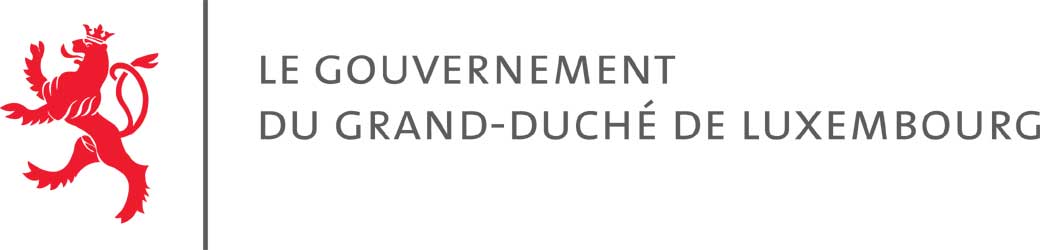 Administration:      	Adresse:      	Réf :      Nom, prénom (en toutes lettres) Fonction :Demande d’inscription à un cycle de formation préparatoire aux groupes de traitement et d’indemnité supérieurs à 
l’Institut national d’administration publiqueDemande d’inscription à un cycle de formation préparatoire aux groupes de traitement et d’indemnité supérieurs à 
l’Institut national d’administration publiqueRemarque :Sont admissibles aux cycles de formation préparatoires les fonctionnaires et employés de l’Etat qui font partie des groupes de traitement ou d’indemnité visés par la loi du 25 mars 2015 fixant les conditions et modalités de l’accès du fonctionnaire à un groupe de traitement supérieur au sien et de l’employé de l’Etat à un groupe d’indemnité supérieur au sien et qui, au moment de la demande de participation, peuvent se prévaloir, en ce qui concerne les fonctionnaires, d’au moins neuf années de service depuis leur nomination et, en ce qui concerne les employés, d’au moins neuf années depuis leur début de carrière.Le candidat doit avoir réussi à l’examen de promotion de son sous-groupe de traitement initial, si un tel examen y est prévu ou bien avoir réussi à l’examen de carrière de son sous-groupe d’indemnité initial, si un tel examen y est prévu.Les formations suivies dans le cadre du présent cycle de formation préparatoire ne sont pas prises en considération ni pour l’accès au niveau supérieur; ni pour la promotion au dernier grade du niveau supérieur. Informations concernant le candidat à inscrireCandidat Candidat Nom:       Prénom:       Matricule n° (13 chiffres)       Tél. bureau:       Courriel :      Fonction:       Administration:       Date de nomination :      Statut :		 fonctionnaire		 employéInscription pour le cycle de formation préparatoire pour les agents du groupe de traitement ou d’indemnité A2  A1 (120 heures de formation) B1  A1 (fonctionnaires - 120 heures de formation) B1  A2 (employés - 120 heures de formation) C1 ou D1 de la rubrique « Douanes  B1 (96 heures de formation) D1, D2 ou D3  C1, D1 ou D2 (60 heures de formationInscription pour le cycle de formation préparatoire pour les agents du groupe de traitement ou d’indemnité A2  A1 (120 heures de formation) B1  A1 (fonctionnaires - 120 heures de formation) B1  A2 (employés - 120 heures de formation) C1 ou D1 de la rubrique « Douanes  B1 (96 heures de formation) D1, D2 ou D3  C1, D1 ou D2 (60 heures de formationNom, prénom (en toutes lettres) 